Faith Lutheran Church – OCTOBER, 2021SundayMondayTuesdayWednesdayThursdayFridaySaturday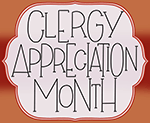 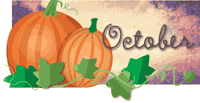 1)2)7:30p FCT Presentation of“Mamma Mia”3)8a & 10:30a Worship9:15a Sunday School4) 8a Conversation &    Prayer @ Frisch’s10a V.V. Worship &       Communion7p F.L.C.W. Bd. Mtg.5)7p Christian Worship6)6:30p Bell Choir7:30p Sr. Choir7:30p Praise Choir7) 9-3p Fellowship/Sew        Day3p ChristCare8)9)10)  8a & 10:30a Worship9:15a Sunday School11:30a Alzheimer’s Presentation11) 8a Conversation &     Prayer @ Frisch’s10a Valley View –       Tea Time w/God7p Christian Mission &     Outreach Committee12) 6:30p Property          Committee13)6:30p Bell Choir7:30p Sr. Choir7:30p Praise Choir14) 3p ChristCare15)16)17)8a & 10:30a Worship9:15a Sunday School9:15a Congregational MeetingNEWSLETTER ARTICLES DUE18)8a Conversation &     Prayer @ Frisch’s10a V.V. Worship &       Communion19)2p Ruth Circle6:30p Exec. Council7:00p Church Council20)6:30p Bell Choir7:30p Sr. Choir7:30p Praise Choir21)  9-3p Fellowship/Sew        Day3p ChristCare22)23)Pastor Tim-Vacation24)  Pastor Tim-VacationCathy Schibler Presiding8a & 10:30a Worship9:15a Sunday SchoolNO CATECHISM CLASS9:15a Thrivent Rep Here25)  Pastor Tim-Vacation8a Conversation &     Prayer @ Frisch’s10a Valley View –       Tea Time w/God26)Pastor Tim-Vacation7p Esther Circle27)Pastor Tim-Vacation6:30p Bell Choir7:30p Sr. Choir7:30p Praise Choir28)Pastor Tim-Vacation3p ChristCare29)  Pastor Tim-Vacation30)31)  REFORMATION DAY9:00a One service with a meal          afterwards – History GatheringNO SUNDAY SCHOOL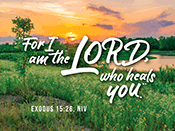 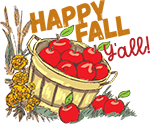 